<<[POSTER|DEMONSTRATION]>> << TITLE >>21st International Conference onINFORMATION SYSTEMS FOR CRISIS RESPONSE AND MANAGEMENT “Theme: Embracing the Crisis Management Lifecycle”Conference May 25th-29th, 2024Münster - GermanyUniversity of Münster and State Fire Service Institute North Rhine-Westphaliahttps://iscram2024.ercis.org/TITLEProvide a brief title for the poster or demonstrationABSTRACTProvide a brief description (no more than 500 words) of the context of the poster or demonstration, its purpose, approach and outcomes.PRESENTER/DEMONSTRATORShortly state the previous experience of the presenter(s) at ISCRAM or related meetings, and any other qualifications for this responsibility, such as recent papers on the topic you propose or experience in using the tools or procedures you want to demonstrate. In addition, you should note which presenter plans to be at the conference.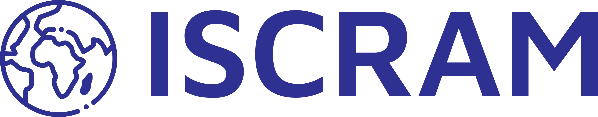 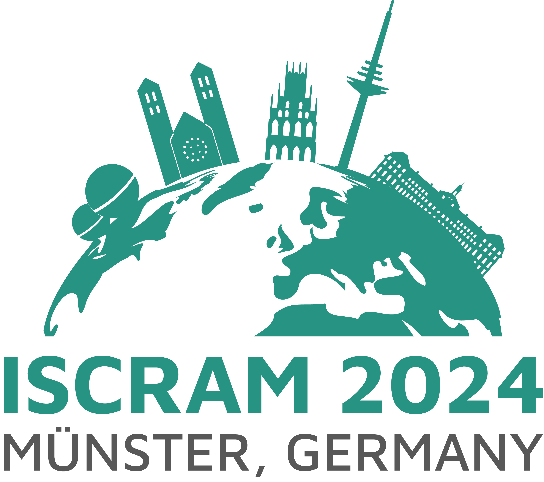 *Corresponding Author ONLY FOR DEMONSTRATIONS: MODE OF DEMONSTRATIONIf you are submitting a proposal for a demonstration, please indicate whether you will demonstrate your content in the form of a poster or something else. If the later, please briefly describe your planned set up (things you would bring (software, prototype,…) and things you would need from us (electricity…)).<We will conduct our demonstration as a poster | We will conduct our demonstration in the following way:><First name and surname>*<email address><Organization><Short info on previous experience><First name and surname><email address><Organization><Short info on previous experience><First name and surname><email address><Organization><Short info on previous experience>